Coaches Reimbursement Form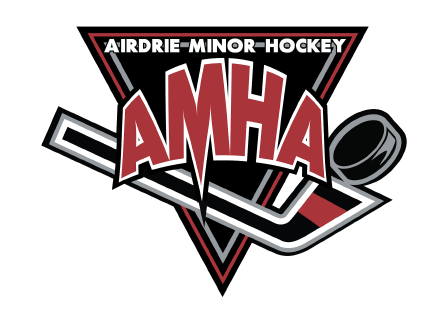 (for Courses and Clinics)Please complete this form fully, attach receipts and supporting documents. Sign, date and email into: coachreceipts@airdriehockey.comSummary of chargesApproval DetailsFor Accounting Use OnlyMake Cheque Payable to:Phone # and/or Email:Team and Position:Date (m/d/y):Description:Description:Amount:(Receipts must accompany all requests for Reimbursement)(Receipts must accompany all requests for Reimbursement)GSTTOTALSignature of SubmitterDateApproved by Executive Member (Print Name)SignatureDateG/L AccountDate PaidCheque #Cheque Amount